Сопроводительная запискаГуляева Елизавета Витальевна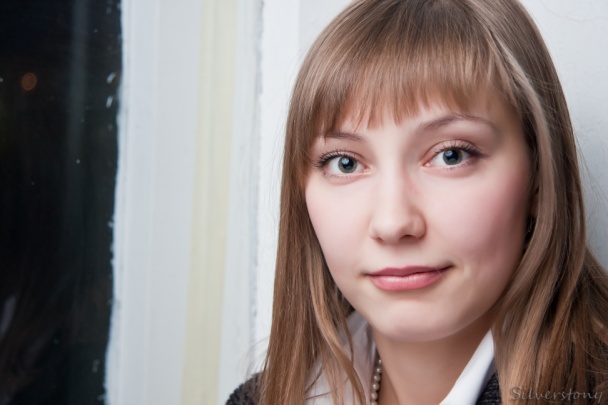 Учитель английского языка“МОУСОШ№21 с углубленным изучением отдельных предметов” г. Ухта Республика КомиТема урока: “New Fairy Tale“;Класс: 2 класс ( первый год обучения)Учебник: Верещагина И.Н., Бондаренко К.А., Притыкина Т.А., Издательство Просвещение,2012г.